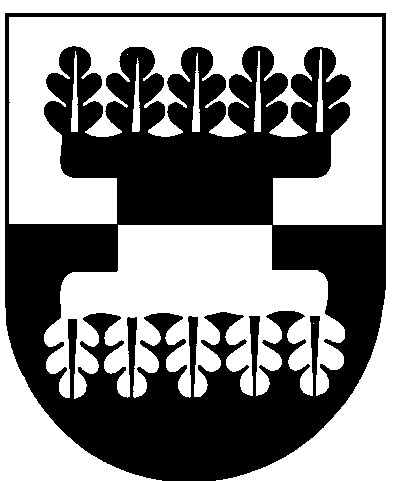 ŠILALĖS RAJONO SAVIVALDYBĖS ADMINISTRACIJOSDIREKTORIUSĮSAKYMASDĖL ATSAKINGŲ ASMENŲ PASKYRIMO2020 m. kovo 15 d. Nr. DĮV-232ŠilalėVadovaudamasis Lietuvos Respublikos vietos savivaldos įstatymo 29 straipsnio 8 dalies 2 punktu, atsižvelgiant į 2020 m. kovo 15 d. Skubaus, Šilalės rajono savivaldybės/savivaldybės įstaigų vadovų ekstremalių situacijų pasitarimo protokolą Nr. 2 ,S k i r i u, karantino režimo laikotarpiu, atsakingus asmenis: Danguolę Račkauskienę, Šilalės rajono savivaldybės administracijos Socialinės paramos skyriaus vedėją  – už galimai sergančių bei izoliuotų gyventojų namuose aprūpinimo būtiniausiomis priemonėmis ir kitų socialinių reikalų koordinavimą; Reimundę Kibelienę, Šilalės rajono savivaldybės administracijos Turto valdymo ir ekonomikos skyriaus vedėją – asmenų, norinčių izoliuotis, apgyvendinimo koordinavimą.N u r o d a u informaciją apie atsakingus asmenis paskelbti vietinėje spaudoje, o visą įsakymą paskelbti Šilalės rajono savivaldybės interneto svetainėje. Šis įsakymas  gali  būti  skundžiamas Lietuvos Respublikos administracinių bylų teisenos įstatymo nustatyta tvarka Lietuvos administracinių ginčų komisijos Klaipėdos apygardos skyriui (H. Manto g. 37, 92236 Klaipėda) arba Regionų apygardos administracinio teismo Klaipėdos rūmams (Galinio Pylimo g. 9, 91230 Klaipėda) per vieną mėnesį nuo šio įsakymo paskelbimo arba įteikimo suinteresuotam asmeniui dienos.Administracijos direktorius                                                                               Valdemaras Jasevičius